UMOWA NR NZ/O/……../………………………/2020/……………………./MM(zwana dalej "Umową")zawarta w Zawadzie w dniu ……………………………… 2020 roku, pomiędzy:Enea Elektrownia Połaniec S.A. z siedzibą w Zawadzie 26, 28-230 Połaniec, zarejestrowaną w rejestrze przedsiębiorców Krajowego Rejestru Sądowego pod numerem KRS 0000053769 przez Sąd Rejonowy w Kielcach, X Wydział Gospodarczy Krajowego Rejestru Sądowego, NIP: 866-00-01-429,wysokość kapitału zakładowego i wpłaconego: 713.500.000 zł, zwaną dalej „Zamawiającym”, którego reprezentują:Marek Ryński	-  Wiceprezes Zarządu ds. TechnicznychMirosław Jabłoński	-  Prokurenta……………………………………………., zwanym dalej „Wykonawcą” Zamawiający i Wykonawca dalej zwani są łącznie "Stronami", zaś każdy z osobna "Stroną".Wykonawca oświadcza i zapewnia, że: (a) posiada zdolność do zawarcia Umowy, (b) Umowa stanowi ważne i prawnie wiążące dla niego zobowiązanie, (c) zawarcie i wykonanie Umowy nie stanowi naruszenia jakiejkolwiek umowy lub zobowiązania, których stroną jest Wykonawca, jak również nie stanowi naruszenia jakiejkolwiek decyzji administracyjnej, zarządzenia, postanowienia lub wyroku wiążącego Wykonawcę.Wykonawca oświadcza i zapewnia, że pozostaje podmiotem prawidłowo utworzonym, istniejącym i działającym zgodnie z prawem, a także, iż w odniesieniu do Wykonawcy nie został złożony wniosek o otwarcie postępowania upadłościowego lub naprawczego, a także nie zostało wszczęte wobec niego postępowanie likwidacyjne. Nadto Wykonawca oświadcza i zapewnia, że posiada wiedzę i doświadczenie niezbędne do należytego wykonania Umowy oraz posiada środki finansowe i zdolności techniczne konieczne do wykonania Umowy, a jego sytuacja prawna i finansowa pozwala na podjęcie w dobrej wierze zobowiązań wynikających z Umowy.Zamawiający oświadcza i zapewnia, że: (a) posiada zdolność do zawarcia Umowy, (b) Umowa stanowi ważne i prawnie wiążące dla niego zobowiązanie, (c) zawarcie i wykonanie Umowy nie stanowi naruszenia jakiejkolwiek umowy lub zobowiązania, których stroną jest Zamawiający, jak również nie stanowi naruszenia jakiejkolwiek decyzji administracyjnej, zarządzenia, postanowienia lub wyroku wiążącego Zamawiającego. Nadto Zamawiający oświadcza i zapewnia, iż posiada środki finansowe konieczne do należytego wykonania Umowy.Ogólne Warunki Zakupu Usług Zamawiającego w wersji NZ/4/2018 z dnia 7 sierpnia 2018 r.(dalej „OWZU”) zawarte w Załączniku nr 3 do Umowy stanowią jej integralną część. Wykonawca oświadcza, iż zapoznał się z OWZU /dostępne na stronie www. Zamawiającego pod adresem: https://www.enea.pl/grupaenea/o_grupie/enea-polaniec/zamowienia/dokumenty-dla-wykonawcow/owzu-wersja-nz-4-2018.pdf?t=1543920231/ oraz że w pełni je rozumie i akceptuje ich treść. W przypadku rozbieżności między zapisami Umowy a OWZU pierwszeństwo mają zapisy Umowy, zaś w pozostałym zakresie obowiązują OWZU.Wykonawca oświadcza i zapewnia, że zapoznał się i będzie przestrzegał postanowień Kodeksu Kontrahentów Grupy ENEA dostępnego na stronie: https://10.125.13.101/grupaenea/o_grupie/enea-polaniec/zamowienia/dokumenty-dla-wykonawcow/zalacznik-nr-1-kodeks-kontrahentow-grupy-enea-informacja-dla-kontrahentow.pdf?t=1588858520Wszelkie terminy pisane w Umowie wielką literą, które nie zostały w niej zdefiniowane, mają znaczenie przypisane im w OWZU. W związku z powyższym Strony ustaliły, co następuje:PRZEDMIOT UMOWYZamawiający powierza, a Wykonawca przyjmuje do wykonania przegląd  progu piętrzącego na rzece Wiśle w Enea Połaniec S.A. (dalej „Usługi”). Szczegółowy zakres Usług określa Załącznik nr 1 do Umowy.Wykonanie Usług określonych w Załączniku nr 1 jako "Opcja" wymaga pisemnego (lub e-mailowego) potwierdzenia konieczności wykonania tych Usług przez przedstawiciela Zamawiającego wskazanego w pkt 4.1.TERMIN WYKONANIAStrony ustalają termin wykonania przedmiotu Umowy - do dnia 29.12.2019r.Wykonawca zobowiązuje się przystąpić do prac nie później niż 48 godzin od chwili zgłoszenia telefonicznego przez Zamawiającego.W przypadku niesprzyjających warunków atmosferycznych uniemożliwiających prowadzenie prac, tj.: zbyt wysokiego poziomu wody w Wiśle powyżej 153,25 m n p m mierzonego przy pompowni C-1, termin określony w pkt 2.1 zostanie odpowiednio przedłużony. Warunkiem przedłużenia terminu jest udokumentowanie w dzienniku robót warunków atmosferycznych uniemożliwiających prowadzenie prac.Przedłużenie terminu zgodnie z postanowieniami pkt 2.3 i 2.4 nie wymaga zawarcia aneksu do Umowy i może nastąpić tylko o taki okres, o jaki zaistnienie ww. zdarzeń przedłużyło wykonanie prac. CENA / WYNAGRODZENIE I WARUNKI PŁATNOŚCIZa prawidłowe wykonanie przedmiotu Umowy Strony ustalają wynagrodzenie:ryczałtowe w wysokości  ……… zł (słownie: ………………….. złotych) netto za wykonanie Usług określonych w punktach 1.1 do 1.3 Załącznika nr 1 do Umowy,ryczałtowo-jednostkowe za wykonanie Usług określonych w punktach 2.3 i 2.4.1 do 2.4.7  do Umowy (Opcje):awaryjny przegląd progu piętrzącego zgłoszony telefonicznie przez Zamawiającego –  w   wysokości   …… zł/przeglądwymiana pompy napełniającej rękaw gumowy (  dostawa  pompy  po   stronie Zamawiającego) – w   wysokości   …….. zł /szt.wymiana pompy odwadniającej rękaw gumowy (  dostawa  pompy  po   stronie Zamawiającego)  - w   wysokości  ……….. zł /szt.wymiana znaku żeglugi śródlądowej(znaki dostarcza Zamawiający) – cena za jeden znak (1 szt.) – w   wysokości …….. zł/szt.wymiana wraz z betonowaniem słupka znaku żeglugi śródlądowej ( znak  i   słupek  po   stronie   Zamawiającego – w   wysokości ……. zł/szt. wymiana zaworu DN 200 na instalacji. Materiał w postaci zaworu DN 200 po stronie Zamawiającego  -  w   wysokości ………   zł/sztwykonanie prac podwodnych w celu zdemontowania zaciętej zastawki ocieplającej na pompowniach wody chłodzącej nr 1 lub 2    -   w   wysokości  …..   zł / sztusunięcie kamienia łamanego powyżej rzędnej 151,00 m.n.p.m  na szerokości niecki wypadowej lub przed progiem oporowym w pasie 10m. Ilość naddatku kamienia łamanego zostanie określona na podstawie mapy batymetrycznej oraz profilów poprzecznych sporządzonych podczas przeglądu wiosennego progu piętrzącego. Materiały i koszt urządzeń transportowych po stronie Wykonawcy     - cena   w   wysokości …….  zł/m3  usuniętego   kamienia.Powykonawcze    dla  prac   awaryjnych określonych   w  pkt.2.4.8 Załącznika   nr 1   do   Umowy rozliczane  na  podstawie   stawek  i cen   za:.    Mobilizację   pracowników  I sprzętu  o  ciężarze całkowitym  do 3,5 t  -  wynagrodzenie w   wysokości ….. zł / 1  pobytMobilizację   pracowników  I sprzętu  o  ciężarze całkowitym  do 12 t  - wynagrodzenie w   wysokości  ……… zł / 1  pobytPracę   ekipy   nurkowej  w  składzie 3 osób  - wynagrodzenie  w  wysokości  …….. zł/ 1  pełną   rbg Pracę   ekipy   nurkowej  w  składzie 4 osób  - wynagrodzenie w   wysokości …….  zł/ 1  pełną   rbg Koszt  pracy  urządzeń  dodatkowych:zestaw hydrauliczny do wiercenia, kucia	 - w   wysokości ….. zł/mthagregat hydrauliczny wysokociśnieniowy w   wysokości	….. zł/mthpompa iniekcyjna	w   wysokości ….. zł/ mthrobocza łódź motorowa	 w   wysokości  …..   zł/ mth zestaw do cięcia i spawania metali pod wodą	……..   zł/ mth Materiały  do  realizacji  prac   awaryjnych   rozliczanych  powykonawczo   po  stronie  Wykonawcy  -  rozliczane  na  podstawie  faktur  zakupu potwierdzonych  przez  przedstawiciela Zamawiającego.Wynagrodzenie określone w Umowie,  w tym stawki za roboczogodziny przyjmowane do rozliczeń obejmują wszystkie koszty wykonania Usług określonych w pkt 2.4.8 Załącznika  nr 1   do  Umowy , w tym: wynagrodzenia pracowników wraz z narzutami, koszty Materiałów Pomocniczych, pracę sprzętu nurkowego ( skafandry, aparaty do  oddychania, sprężone  powietrze itp.), inny sprzęt podstawowy   nie uwzględniony  w pkt. 3.1.3.5, wszystkie pozostałe koszty wynikające z zakresu Usług oraz koszty ogólne i zysk. Stawki te nie ulegną zmianie w przypadku wykonywania Usług w dni ustawowo wolne od pracy oraz świąteczne.Ustalono podział wynagrodzenia określonego w pkt 3.1.1 na odrębne przedmioty odbioru i rozliczeń:przegląd progu piętrzącego przed okresem eksploatacji  -  ………….. złprzegląd progu piętrzącego po okresie eksploatacji -  ……………. złroczna okresowa kontrola stanu progu piętrzącego – budowli hydrotechnicznej zgodnie z wymaganiami Prawa budowlanego ze sporządzeniem protokołu pokontrolnego -    ……………… zł.Rozliczenie Usług określonych w pkt 2.4.1  do  2.4.7  Załącznika  nr 1   do   Umowy  nastąpi powykonawczo na podstawie potwierdzonej przez przedstawiciela Zamawiającego ilości oraz wynagrodzenia jednostkowo – ryczałtowego .Rozliczenie Usług określonych w pkt. 2.4.8  Załącznika  nr 1   do  Umowy będzie odbywało się wg wynagrodzenia powykonawczego,  którego podstawą będzie kosztorys powykonawczy sporządzony w oparciu o  ceny  określone   w  pkt. 3.1.3.  Wynagrodzenie w całym okresie realizacji Umowy nie może przekroczyć łącznie kwoty    …………………..  zł netto.Strony będą monitorować wysokość kosztów realizacji Umowy, tak aby nie przekroczyły kwoty wskazanej w pkt 3.5. Przystąpienie do wykonania Usług, których wartość przekraczałaby te kwoty, wymaga zawarcia aneksu do Umowy.Podstawę do wystawienia faktury VAT stanowi protokół odbioru podpisany przez Zamawiającego. Wykonawca nie jest uprawniony do wystawiania faktur VAT za czynności, które nie zostały odebrane przez Zamawiającego .Płatność Wynagrodzenia nastąpi przelewem na wskazany na fakturze rachunek bankowy w terminie 30 dni od daty doręczenia Zamawiającemu na adres wskazany w pkt 7.1.2. Umowy faktury VAT wystawionej na podstawie podpisanego przez Zamawiającego bez zastrzeżeń protokołu odbioru. Wykonawca nie jest uprawniony do wystawiania faktur VAT za czynności, które nie zostały odebrane przez Zamawiającego.Zamawiający oświadcza, że płatności za wszystkie faktury VAT realizuje z zastosowaniem mechanizmu podzielonej płatności, tzw. split payment. Wykonawca oświadcza, że wyraża zgodę na dokonywanie przez Zamawiającego płatności w systemie podzielonej płatności. Płatności za faktury VAT będą realizowane wyłącznie na numery rachunków rozliczeniowych, o których mowa w art. 49 ust. 1 pkt 1 ustawy z dnia 29 sierpnia 1997 r. – Prawo bankowe, lub imiennych rachunków w spółdzielczej kasie oszczędnościowo--kredytowej, której podmiot jest członkiem, otwartych w związku z prowadzoną przez członka działalnością gospodarczą – wskazanych w zgłoszeniu identyfikacyjnym lub zgłoszeniu aktualizacyjnym i potwierdzonych przy wykorzystaniu STIR w rozumieniu art. 119zg pkt 6 Ordynacji podatkowej. Jeżeli Zamawiający stwierdzi, że rachunek wskazany przez Wykonawcę na fakturze VAT nie znajduje się na tzw. „białej liście podatników VAT”, Zamawiający wstrzyma się z dokonaniem zapłaty za prawidłową realizację przedmiotu umowy do czasu  wskazania innego rachunku przez Wykonawcę, który będzie umieszczony na przedmiotowej liście. W takim przypadku Wykonawca zrzeka się prawa do żądania odsetek za opóźnienie w  płatności za okres od pierwszego dnia po upływie terminu płatności wskazanego do 7 dnia od daty powiadomienia Zamawiającego o zmianie nr rachunku. Brak płatności z tej przyczyny nie jest podstawą do odstąpienia przez Wykonawcę od Umowy.Wykonawca może dokonać cesji wierzytelności wynikających z Umowy wyłącznie po uzyskaniu uprzedniej zgody Zamawiającego wyrażonej na piśmie pod rygorem nieważności. Zamawiający może uzależnić wyrażenie zgody na cesję od spełnienia przez Wykonawcę określonych warunków.Na  fakturze   należy  podać    nr   kodu grupy  towarowej  PKWiU  …………………OSOBY ODPOWIEDZIALNE ZA REALIZACJĘ UMOWYZamawiający wyznacza niniejszym:  Bogusław Marczewski, tel.: 15-865 63 18, e-mail: boguslaw.marczewski@enea.pli    Piotr Wojciechowski, tel.: 15-865 65 89; kom. 694 431 075 ; e-mail: piotr.wojciechowski@enea.pljako osobę upoważnioną do składania w jego imieniu wszelkich oświadczeń objętych Umową, koordynowania obowiązków nałożonych Umową na Zamawiającego oraz reprezentowania Zamawiającego w stosunkach z Wykonawcą, jego personelem oraz podwykonawcami, w tym do przyjmowania pochodzących od tych podmiotów oświadczeń woli (dalej: "Pełnomocnik Zamawiającego"). Pełnomocnik Zamawiającego nie jest uprawniony do podejmowania czynności oraz składania oświadczeń woli, które skutkowałyby jakąkolwiek zmianą Umowy. Wykonawca wyznacza niniejszym:………………………………., tel. ………………………e-mail: ………………………………………………@....................jako osobę upoważnioną do reprezentowania Wykonawcy w celu składania w jego imieniu wszelkich oświadczeń objętych Umową, koordynowania obowiązków nałożonych Umową na Wykonawcę oraz reprezentowania Wykonawcy w stosunkach z Zamawiającym oraz podwykonawcami, w tym do przyjmowania pochodzących od tych podmiotów oświadczeń woli (dalej: „Pełnomocnik Wykonawcy”). Pełnomocnik Wykonawcy nie jest uprawniony do podejmowania czynności oraz składania oświadczeń woli, które skutkowałyby jakąkolwiek zmianą Umowy. Zmiana Pełnomocników Zamawiającego  i  Wykonawcy nie wymaga zawarcia aneksu do Umowy i będzie skuteczna z chwilą pisemnego powiadomienia drugiej Strony.OGÓLNE WARUNKI ZAKUPU ZAMAWIAJĄCEGO (OWZU)Strony niniejszym postanawiają zmienić następujące postanowienia OWZU:Pkt 10.1 OWZU otrzymuje brzmienie:„Wykonawca oświadcza, że w okresie realizacji Umowy będzie posiadał ubezpieczenie od odpowiedzialności cywilnej z tytułu prowadzonej działalności do kwoty nie mniejszej niż 1 000 000 zł na jedno i wszystkie zdarzenia.” OCHRONA DANYCH OSOBOWYCHWykonawca będzie wykonywał roboty/świadczył Usługi zgodnie z przepisami powszechnie obowiązującego prawa z zakresu ochrony danych osobowych na terytorium Rzeczypospolitej Polskiej, w tym w szczególności z:Ustawą z dn. 10 maja 2018 r. o ochronie danych osobowych, (Dz.U. z 2018r. poz. 1000),Rozporządzeniem Parlamentu Europejskiego i Rady (UE) 2016/679 z dnia 27 kwietnia 2016 r. w sprawie ochrony osób fizycznych w związku z przetwarzaniem danych osobowych w sprawie swobodnego przepływu takich danych oraz uchylenia dyrektywy 95/46/WE (ogólne rozporządzenie o ochronie danych).Strony zgodnie postanawiają rozszerzyć zapisy Umowy o umowę powierzenia przetwarzania danych osobowych w każdym przypadku powierzenia przez Strony do przetwarzania danych osobowych.Wykonawca jest zobowiązany poinformować:swoich pracowników i współpracowników, których dane osobowe są wskazane w Umowie jako dane reprezentantów, pełnomocników, osób kontaktowych dla Zamawiającego,osoby, których dane osobowe przekazuje Zamawiającemu w związku z realizacją dostaw, usług, o celach i zasadach przetwarzania ich danych osobowych przez Zamawiającego, określonych w Załączniku do niniejszej Umowy (klauzuli informacyjnej Administratora). Przekazanie tych informacji swoim pracownikom i współpracownikom powinno zostać udokumentowane przez Wykonawcę i na każde żądanie Zamawiającego przedstawione Zamawiającemu do wglądu.POZOSTAŁE UREGULOWANIAStrony uzgadniają następujące adresy do doręczeń:Zamawiający: Zawada 26, 28-230 Połaniec, tel. 15 865 65 50; fax. 15 865 68 78.Zamawiający – adres do doręczania faktur:Enea Elektrownia Połaniec S.A. Centrum Zarządzania Dokumentami ul. Zacisze 28; 65-775 Zielona GóraWykonawca: ………..,  tel. …………………….……; e-mail: ................................Faktury mogą być alternatywnie przesyłane w wersji elektronicznej (nieedytowalny plik 
w formacie pdf) na adres: faktury.elektroniczne@enea.pl.Załączniki do umowy stanowiące integralną część Umowy:Załącznik  nr 1 – Zakres  Usług Załącznik  nr 2 - Ogólne Warunki Zakupu Usług.Załącznik  nr  3 - Kopia polisy ( certyfikatu) ubezpieczenia OC Wykonawcy.Załącznik nr 4  -  – Klauzula informacyjnaZałącznik  nr 5 -   Klauzula „Informacje chronione”  dla WykonawcyWszelkie zmiany i uzupełnienia do Umowy wymagają formy pisemnej pod rygorem nieważności.Wszelkie spory związane z niniejszą Umową rozstrzygane będą przez sąd właściwy dla siedziby Zamawiającego.Do Umowy zastosowanie znajdują Ogólne Warunki Zakupu Usług Zamawiającego, które stanowią jej integralną część.   Umowa została sporządzona w dwóch jednobrzmiących egzemplarzach, po jednym dla każdej ze Stron.	WYKONAWCA	                       ZAMAWIAJĄCYZałącznik nr 1 do Umowy nr NZ/O/…./………………………/2020/…………………………/MMZakres Usług oraz wymagania i warunki techniczne wykonania przedmiotu Umowy  -wykonanie przeglądu i usunięcie usterek rękawa gumowego progu piętrzącego na rzece WiśleZakres Usług obejmuje: przegląd progu piętrzącego przed okresem eksploatacji,przegląd progu piętrzącego po okresie eksploatacji,wykonanie rocznej okresowej kontroli stanu progu piętrzącego - budowli hydrotechnicznej zgodnie z   wymaganiami Prawa budowlanegowykonanie awaryjnego przeglądu progu piętrzącego  na podstawie  pisemnego (lub e-mailowego) zgłoszenia  wykonania tych Usług przez przedstawiciela Zamawiającego (Opcja)Wykonanie dodatkowych  Usług  na  podstawie  pisemnego (lub e-mailowego) zgłoszenia  wykonania tych Usług przez przedstawiciela Zamawiającego.Szczegółowy zakres  Usług  obejmuje:przegląd progu piętrzącego przed i po okresie eksploatacji obejmuje:Sprawdzenie stanu dna koryta Wisły przed progiem oporowym w pasie o szerokości 10 m.Sprawdzenie stanu oczepu, szpilek mocujących rękaw, nakrętek i listew dociskowych oraz sprawdzenie naciągu śrub mocujących rękaw gumowy.Sprawdzenie stanu technicznego progu oporowego – przedproża, płyt betonowych i elementów stalowych.Sprawdzenie stanu technicznego górnej powierzchni powłoki rękawa gumowego.Przegląd techniczny instalacji napełniająco - odwadniającej rękaw piętrzący, w tym:Instalacja napełniająco – odwadniająca: sprawdzenie szczelności instalacji - przed letnim okresem eksploatacji progu,Instalacja napełniająco – odwadniająca: odwodnienie zaworów i przewodów powietrznych  - przed zimową przerwą w eksploatacji progu,Czyszczenie kosza ssawnego na pompie napełniającej próg oraz kosza ssawnego do napełniania grawitacyjnego rękawa,Kontrola armatury odcinającej i regulacyjnej na układzie napełniania i opróżniania rękawa  Sprawdzenie stanu niecki wypadowej, ścianki infiltracyjnej i płotów oporowych. Sprawdzenie stanu dna rzeki za niecką wypadową w pasie 10 m. Oszacowanie ewentualnych ubytków narzutu kamienia łamanego.Opracowanie i dostarczenie sprawozdania zawierającego opis stanu aktualnego wszystkich elementów progu piętrzącego i ewentualne zalecenia wykonania prac naprawczych i konserwacyjnych.Wykonanie i dostarczenie nagrania wideo i zdjęć na płycie CD lub DVD.Sprawdzenie oznakowania drogi wodnej w rejonie elektrowni Zamawiającego –czyszczenie  znaków żeglugi śródlądowej, wykarczowanie zarośli w obrębie znaków.Wykonanie rocznej okresowej kontroli stanu progu piętrzącego - budowli hydrotechnicznej zgodnie z   wymaganiami Prawa budowlanego. Przegląd  powinien  być wykonany  przez osobę z  uprawnieniami   budowlanymi  odpowiedniej  specjalności   będącą członkiem IIB. Z  przeglądu   należy   sporządzić  protokół.Awaryjny przegląd progu piętrzącego zgłoszony telefonicznie przez Zamawiającego (Opcja)  obejmuje:Sprawdzenie stanu oczepu, szpilek mocujących rękaw, nakrętek i listew dociskowych oraz sprawdzenie naciągu śrub mocujących rękaw gumowy Sprawdzenie stanu technicznego progu oporowego – przedproża, płyt betonowych i elementów stalowych.Sprawdzenie stanu technicznego górnej powierzchni powłoki rękawa gumowego.Przegląd techniczny instalacji napełniająco - odwadniającej rękaw piętrzący, w tym:Instalacja napełniająco – odwadniająca: sprawdzenie szczelności instalacji - przed letnim okresem eksploatacji progu,Instalacja napełniająco – odwadniająca: odwodnienie zaworów i przewodów powietrznych  - przed zimową przerwą w eksploatacji progu,Czyszczenie kosza ssawnego na pompie napełniającej próg oraz kosza ssawnego do napełniania grawitacyjnego rękawa,Kontrola armatury odcinającej i regulacyjnej na układzie napełniania i opróżniania rękawa  Opracowanie i dostarczenie sprawozdania zawierającego opis stanu aktualnego wszystkich elementów progu piętrzącego i ewentualne zalecenia wykonania prac naprawczych i konserwacyjnych.Wykonanie i dostarczenie nagrania wideo i zdjęć na płycie CD lub DVD.Wykonanie dodatkowych  Usług  na  podstawie  pisemnego (lub e-mailowego) zgłoszenia  wykonania tych Usług przez przedstawiciela Zamawiającego:Opcja – wymiana pompy napełniającej rękaw gumowy. Materiał w postaci pompy po stronie Zamawiającego. Opcja – wymiana pompy odwadniającej rękaw gumowy. Materiał w postaci pompy po stronie Zamawiającego.Opcja – wymiana znaku żeglugi śródlądowej – cena za jeden znak (1 szt.). Znaki dostarcza Zamawiający. Opcja – wymiana  znaku wraz z betonowaniem słupka znaku żeglugi śródlądowej  ( znak  i   słupek  po   stronie   Zamawiającego )– cena za jeden słupek (1 szt.). ·Opcja – wymiana zaworu DN 200 na instalacji. Materiał w postaci zaworu DN 200 po stronie Zamawiającego.Opcja – wykonanie prac podwodnych w celu zdemontowania zaciętej zastawki ocieplającej na pompowniach wody chłodzącej nr 1 lub 2. Opcja – usunięcie kamienia łamanego powyżej rzędnej 151,00 m.n.p.m  na szerokości niecki wypadowej lub przed progiem oporowym w pasie 10m. Ilość naddatku kamienia łamanego zostanie określona na podstawie mapy batymetrycznej oraz profilów poprzecznych sporządzonych podczas przeglądu wiosennego progu piętrzącego. Materiały i koszt urządzeń transportowych po stronie Wykonawcy   - cena   w zł  za  m3  usuniętego   kamienia.Opcja – wykonanie innych „awaryjnych” prac podwodnych wskazanych przez Zamawiającego – rozliczenie prac na podstawie  rzeczywistego  czasu  pracy (ilości  pełnych rbg ekipy   nurkowej) potwierdzonego w poleceniu pisemnym czasem otwarcia i zamknięcia polecenia obejmujących :Mobilizację   pracowników  I sprzętu  o  ciężarze całkowitym  do 3,5 t  -  wynagrodzenie  w  zł / 1  pobytMobilizację   pracowników  I sprzętu  o  ciężarze całkowitym  do 12 t  - wynagrodzenie w  zł / 1  pobytKoszt  pracy   ekipy   nurkowej  w  składzie 3 osób  - wynagrodzenie  w  zł/ 1  pełną   rbg (  cena  rbg  zawiera wszystkie   koszty łącznie  z   kosztem osobistego  sprzętu nurkowego( skafandry, aparaty do  oddychania, sprężone  powietrze itp.)Koszt  pracy   ekipy   nurkowej  w  składzie 4 osób  - wynagrodzenie  w  zł/ 1  pełną   rbg (cena  rbg  zawiera wszystkie   koszty łącznie  z   kosztem osobistego  sprzętu nurkowego( skafandry, aparaty do  oddychania, sprężone  powietrze itp.)Koszt  pracy  urządzeń  dodatkowych:zestaw hydrauliczny do wiercenia, kucia	 - w zł/mthagregat hydrauliczny wysokociśnieniowy	w zł/mthpompa iniekcyjna	 w zł/ mthrobocza łódź motorowa	 w  zł/ mth zestaw do cięcia i spawania metali pod wodą	 w  zł/ mth Materiały  do  realizacji  prac   awaryjnych   rozliczanych  powykonawczo   po  stronie  Wykonawcy  -  rozliczane  na  podstawie  faktur  zakupu potwierdzonych  przez  przedstawiciela Zamawiającego. Wszystkie materiały oraz sprzęt związany z realizacją Usług zapewnia Wykonawca, oprócz znaków żeglugowych wraz z słupkami, pompy odwadniającej i napełniającej próg, zaworów DN 200, węży gumowych DN 75mm i DN 25mm, opasek podwójnych DN 75mm, nakrętek i podkładem M30, listew dociskowych,  które zapewnia Zamawiający.Warunki techniczne wykonania przedmiotu Umowy  i wymagania Zamawiającego:Wykonawca musi posiadać Certyfikat Zarządzania Systemem  BHP PN-N 18001:2004 w zakresie wykonywania prac podwodnych.Osoba kierująca pracami musi posiadać ważne uprawnienia Kierownika prac podwodnych wydane przez Urząd Morski w Gdyni oraz co najmniej 5 letni staż pracy. Pracę pod wodą mogą wykonywać osoby posiadające ważne dyplomy nurka wydane przez Urząd Morski w Gdyni.Kierownik prac podwodnych i nurkowie muszą posiadać aktualne badania lekarski wydane przez uprawnionych lekarzy / lista lekarzy na stronie internetowej Urzędu Morskiego w Gdyni /.Dokumentację podwodną foto video należy wykonywać w rozdzielczości HD.Kierownik prac podwodnych musi posiadać zaświadczenia kwalifikacyjne 1 i 2 grupy energetycznej4Wymagane doświadczenie przy wykonywaniu prac podwodnych związanych z  przeglądami  i remontami  jazów wodnych w głównych nurtach największych rzek w Polsce potwierdzone referencjami z ostatnich 5 lat. Załącznik nr 2 do Umowy nr NZ/O/…./………………………/2020/…………………………/MM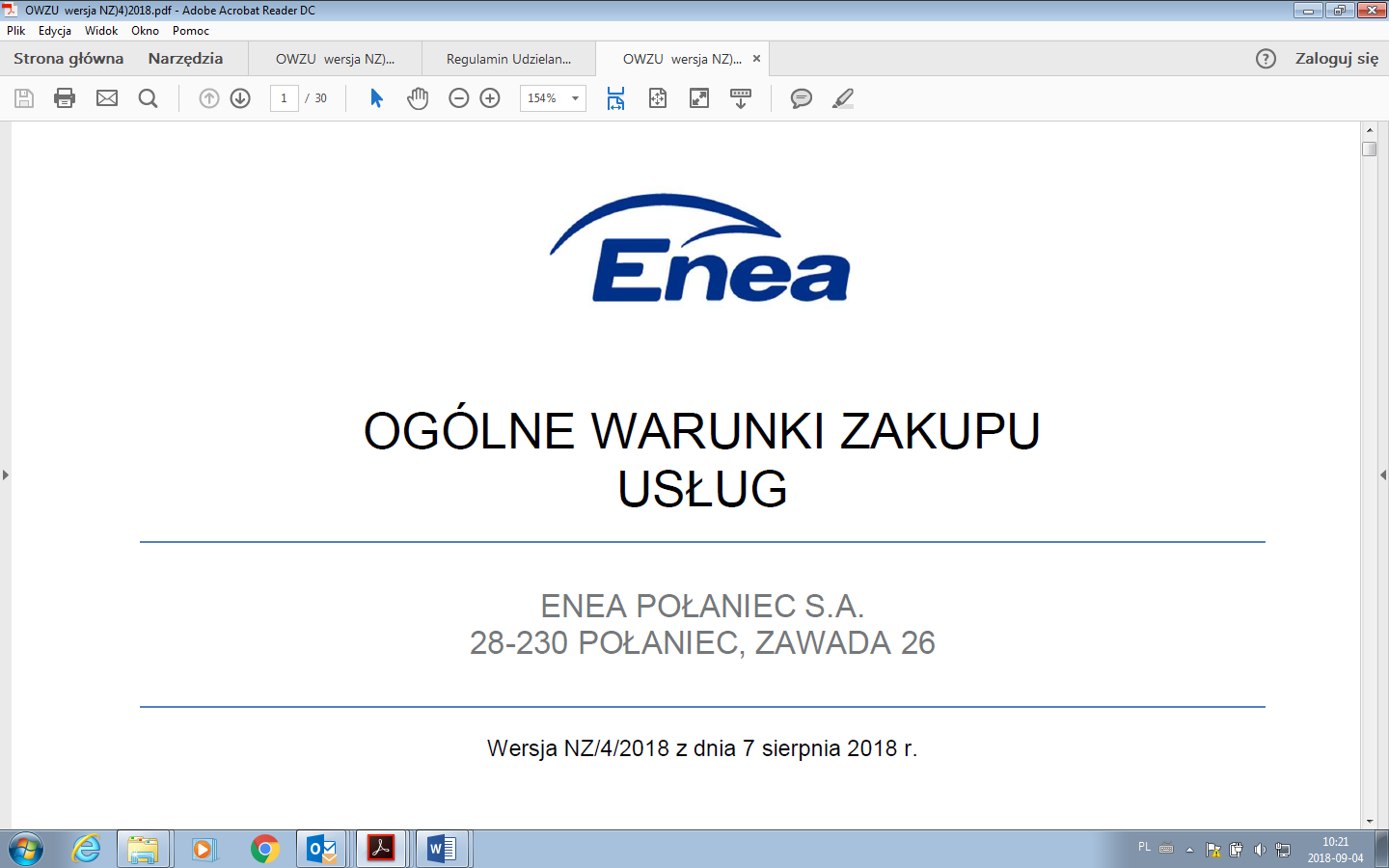 Załącznik nr 3 do Umowy - nr NZ/O/…../………………………/2020/…………………………/MM Kopia polisy ( certyfikatu) ubezpieczenia OC Wykonawcy.Załącznik nr 4 do Umowy - nr NZ/O/……./………………………/2020/…………………………/MMKlauzula informacyjna Administratoradla Wykonawcyzwiązana z realizacją Umowy(dla pełnomocników, reprezentantów, pracowników i współpracowników Wykonawcy wskazanych do kontaktów i realizacji umowy)Zgodnie z art. 13 i 14 ust. 1 i 2 Rozporządzenia Parlamentu Europejskiego i Rady (UE) 2016/679 z dnia 27 kwietnia 2016 r. w sprawie ochrony osób fizycznych w związku z przetwarzaniem danych osobowych w sprawie swobodnego przepływu takich danych oraz uchylenia dyrektywy 95/45/WE (dalej: RODO), informujemy:Administratorem Pana/Pani danych osobowych podanych przez Pana/Panią jest Enea Elektrownia Połaniec Spółka Akcyjna (w skrócie: Enea Elektrownia Połaniec S.A.)  z siedzibą w Zawadzie 26, 28-230 Połaniec (dalej: Administrator).Dane kontaktowe:Inspektor Ochrony Danych - e-mail: eep.iod@enea.pl, Pana/Pani dane osobowe przetwarzane będą w celu udziału w postępowaniu/przetargu oraz późniejszej realizacji oraz rozliczenia usługi bądź umowy, realizacji obowiązków podatkowych i rachunkowych oraz ustalenia, dochodzenia bądź obrony roszczeń.Podstawą prawną przetwarzania Pani/Pana danych osobowych jest art. 6 ust. 1 lit. b/c/f Rozporządzenia Parlamentu Europejskiego i Rady (UE) 2016/679 z dnia 27 kwietnia 2016 r. tzw. ogólnego rozporządzenia o ochronie danych osobowych, dalej: RODO - przetwarzanie jest niezbędne do wykonania umowy, wypełnienia obowiązku prawnego ciążącego na administratorze lub wynika z prawnie uzasadnionych interesów realizowanych przez administratora. Podanie przez Pana/Panią danych osobowych jest dobrowolne, ale niezbędne do udziału w postępowaniu i późniejszej realizacji usługi bądź umowy.Administrator może ujawnić Pana/Pani dane osobowe podmiotom upoważnionym na podstawie przepisów prawa. Administrator może również powierzyć przetwarzanie Pana/Pani danych osobowych dostawcom usług lub produktów działającym na jego rzecz, w szczególności podmiotom świadczącym Administratorowi usługi IT, księgowe, transportowe, serwisowe, agencyjne, ochrony mienia i zakładu, operatorom pocztowym a także bankom w zakresie realizacji płatności.Zgodnie z zawartymi z takimi podmiotami umowami powierzenia przetwarzania danych osobowych, Administrator wymaga od tych dostawców usług zgodnego z przepisami prawa, wysokiego stopnia ochrony prywatności i bezpieczeństwa Pana/Pani danych osobowych przetwarzanych przez nich w imieniu Administratora.Pani/Pana dane osobowe będą przechowywane przez okres realizacji Umowy i wynikających z niej zobowiązań Wykonawcy (w tym z zakresu gwarancji i rękojmi za wady) oraz przez okres przedawnienia roszczeń wynikających z Umowy. Po upływie tego okresu dane osobowe będą przetwarzane tylko przez okres wymagany przepisami prawa. W przypadkach, gdy dalsze korzystanie z danych osobowych nie będzie konieczne lub nie będzie objęte obowiązkiem wynikającym z przepisów prawa, Zamawiający podejmie uzasadnione działania w celu usunięcia ich ze swoich systemów i archiwów, lub podejmie działania w celu anonimizacji takich danych osobowych.Dane udostępnione przez Panią/Pana nie będą podlegały profilowaniu.Administrator danych nie ma zamiaru przekazywać danych osobowych do państwa trzeciego.Przysługuje Panu/Pani prawo żądania: dostępu do treści swoich danych - w granicach art. 15 RODO,ich sprostowania – w granicach art. 16 RODO, ich usunięcia - w granicach art. 17 RODO, ograniczenia przetwarzania - w granicach art. 18 RODO, przenoszenia danych - w granicach art. 20 RODO,prawo wniesienia sprzeciwu (w przypadku przetwarzania na podstawie art. 6 ust. 1 lit. f) RODO – w granicach art. 21 RODO,Realizacja praw, o których mowa powyżej, może odbywać się poprzez wskazanie swoich żądań/sprzeciwu przesłane Inspektorowi Ochrony Danych na adres e-mail: eep.iod@enea.pl.Przysługuje Panu/Pani prawo wniesienia skargi do Prezesa Urzędu Ochrony Danych Osobowych w przypadku, gdy uzna Pan/Pani, iż przetwarzanie danych osobowych przez Administratora narusza przepisy o ochronie danych osobowych.Załącznik   nr 5 do umowy nr  NZ/O/……./………………………/2020/…………………………/MMKlauzula „Informacje chronione” dla Wykonawcyzwiązana z realizacją UmowyINFORMACJE CHRONIONENa potrzeby niniejszej umowy Strony przyjmują, iż przez „Informację chronioną” należy rozumieć każdą informację ujawnianą przez jedną ze Stron drugiej Stronie, w związku z prowadzonymi rozmowami w trakcie negocjacji, niezależnie od postaci, formy informacji, w tym ujawnianej poprzez zapis na dysku komputerowym, na piśmie, ustnie, wizualnie, w postaci próbek, modeli, szkiców. Za Informacje chronione, Strony uznają w szczególności informacje zawierające dane osobowe, dotyczące strategii i organizacji firmy, polityki finansowej i marketingowej, procesów technologicznych, systemów informatycznych i oprogramowania, specyfikacji technicznych surowców i gotowych wyrobów, zasad dystrybucji i zaopatrzenia, cen oraz klientów, informacje prawne i produkcyjne. Informacjami chronionymi są także: wszelkie informacje uzyskane przez Stronę w związku z zawarciem lub wykonywaniem niniejszej Umowy albo przy okazji tych zdarzeń, które stanowią tajemnicę przedsiębiorstwa drugiej Strony w rozumieniu art. 11 ust. 4 ustawy z dnia 16.04.1993 r. o zwalczaniu nieuczciwej konkurencji (Dz.U. z 2018 r. poz. 419 ze zm.), chyba że informacje te są lub staną się informacjami dostępnymi publicznie na skutek zdarzeń zgodnych z prawem,Informacje , o których stanowi Rozporządzenie Parlamentu Europejskiego i Rady (UE) nr 596/2014 z dnia 16 kwietnia 2014 r. w sprawie nadużyć na rynku oraz uchylające dyrektywę 2003/6/WE Parlamentu Europejskiego i Rady i dyrektywy Komisji 2003/124/WE, 2003/125/WE i 2004/72/WE (rozporządzenie MAR).Przez Informacje chronione rozumie się również wszelkie informacje, które można uzyskać przez badanie, testowanie lub analizę Informacji chronionych, jak również sprzętu, oprogramowania, systemów, elementów systemowych lub ich części, dostarczonych przez Wykonawcę/Kontrahenta/Zleceniobiorcę/Dostawcę zewnętrznego.1.3. Strony zobowiązują się:zachować w tajemnicy informacje chronione do własnej wiadomości,zachować w tajemnicy treść zawartych między stronami umów, porozumień, podpisanych listów intencyjnych,wykorzystać informacje jedynie w celach określonych ustaleniami dokonanymi przez Strony, w zakresie niezbędnym do realizacji przedmiotu Umowy,ograniczyć dostęp do informacji chronionych  do osób, którym te informacje są niezbędne w celach określonych w ppkt. 1.3.3 i którzy zostali zobowiązani do zachowania tajemnicy, na zasadach niniejszego paragrafu,zapewnić, że żadna z osób otrzymujących informacje nie ujawni informacji ani ich źródła, zarówno w całości, jak i w części osobom trzecim bez uzyskania uprzednio wyraźnego upoważnienia na piśmie od Strony, której informacja lub źródło informacji dotyczy,nie kopiować, nie powielać ani w żaden sposób nie rozpowszechniać jakiejkolwiek części informacji poufnych określonych w ust. 1 niniejszego paragrafu,odpowiednio zabezpieczyć, chronić oraz trwale zniszczyć lub zwrócić informacje chronione natychmiast po zakończeniu realizacji zobowiązań określonych ustaleniami dokonanymi przez Strony,zapewnić przestrzeganie postanowień niniejszej umowy przez swoich pracowników, podwykonawców i innych kontrahentów, którym przekazanie informacji objętych niniejszą Umową jest niezbędne do realizacji umów zawartych pomiędzy Stronami.Niezależnie od obowiązków związanych z ochroną informacji określonych w Umowie Wykonawca/Kontrahent/Zleceniobiorca/Dostawca zewnętrzny zobowiązuje się zachować w poufności wszelkie informacje, które uzyskał w związku z zawarciem lub wykonywaniem Umowy, jeżeli ich ujawnienie mogłoby w jakikolwiek sposób naruszać renomę Zamawiającego. Powyższe zastrzeżenie nie dotyczy udostępnienia informacji związanych z Umową w przypadkach, gdy będzie to niezbędne do prawidłowego wykonania umowy lub będzie wymagane przez stosowne przepisy prawa albo gdy udostępnienie informacji będzie niezbędne do ustalenia i dochodzenia roszczeń Wykonawcy wynikających z Umowy.Postanowienia pkt 9.4 nie będą miały zastosowania w stosunku do tych informacji uzyskanych od drugiej Strony, które:opublikowane, znane i urzędowo podane do publicznej wiadomości bez naruszania postanowień niniejszego paragrafu,są ujawniane na żądanie uprawnionych podmiotów, zgłoszone zgodnie z obowiązującymi przepisami prawa, przy czym z zastrzeżeniem bezwzględnie obowiązujących przepisów prawa Strona zobowiązana do ujawnienia jest zobowiązana do podjęcia przy ujawnianiu tych informacji wszelkich kroków mających zapewnić ochronę poufności w najszerszym dopuszczalnym przez właściwe przepisy prawne zakresie. 7.6. Jednocześnie Wykonawca wyraża zgodę na podawanie do publicznej wiadomości informacji dotyczących Umowy w związku z wypełnianiem przez Zamawiającego lub podmioty z nim powiązane obowiązków informacyjnych spółek publicznych w szczególności wynikających z Rozporządzenia Parlamentu Europejskiego i Rady (UE) nr 596/2014 z dnia 16 kwietnia 2014 r. w sprawie nadużyć na rynku (rozporządzenie w sprawie nadużyć na rynku) oraz uchylającego dyrektywę 2003/6/WE Parlamentu Europejskiego i Rady i dyrektywy Komisji 2003/124/WE, 2003/125/WE i 2004/72/WE.7.7. Aby uniknąć wszelkich wątpliwości Strony ustalają, że informacje chronione otrzymane od drugiej Strony nie muszą być wyraźnie oznaczone jako poufne. 